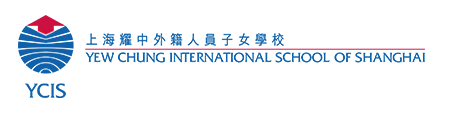 K2C Class Timetable 作息时间表TIME 时间Monday 周一Tuesday 周二Tuesday 周二Wednesday 周三Wednesday 周三Thursday 周四Thursday 周四Friday 周五Friday 周五8:00Developmental Learning Activities发展性学习活动Developmental Learning Activities发展性学习活动Developmental Learning Activities发展性学习活动Developmental Learning Activities发展性学习活动Developmental Learning Activities发展性学习活动Developmental Learning Activities发展性学习活动Developmental Learning Activities发展性学习活动Developmental Learning Activities发展性学习活动Developmental Learning Activities发展性学习活动8:30Developmental Learning Activities发展性学习活动Developmental Learning Activities发展性学习活动Developmental Learning Activities发展性学习活动Developmental Learning Activities发展性学习活动Developmental Learning Activities发展性学习活动Snack/Bathroom Routine盥洗 / 点心时间Snack/Bathroom Routine盥洗 / 点心时间Outdoor Play户外活动Outdoor Play户外活动9:00Snack/Bathroom Routine盥洗 / 点心时间Snack/Bathroom Routine盥洗 / 点心时间Snack/Bathroom Routine盥洗 / 点心时间Snack/Bathroom Routine盥洗 / 点心时间Snack/Bathroom Routine盥洗 / 点心时间Music音乐课Music音乐课Outdoor Play户外活动Outdoor Play户外活动9.30PE体育课PE体育课CCL班级社区学习/ Circle Time (Chinese / English)语言体验 (中/英文活动)Snack/Bathroom Routine盥洗 / 点心时间Snack/Bathroom Routine盥洗 / 点心时间10:00Outdoor Play户外活动Outdoor Play户外活动Library/Circle Time(Chinese / English)
语言体验 (中/英文活动)Library/Circle Time(Chinese / English)
语言体验 (中/英文活动)Outdoor Play户外活动Outdoor Play户外活动10:30Transition过渡Outdoor Play户外活动Outdoor Play户外活动Transition过渡Transition过渡Outdoor Play户外活动Outdoor Play户外活动Developmental Learning Activities发展性学习活动 Developmental Learning Activities发展性学习活动 10:45Circle Time (Chinese / English)
语言体验 (中/英文活动)Outdoor Play户外活动Outdoor Play户外活动Circle Time (Chinese / English)
语言体验 (中/英文活动)Circle Time (Chinese / English)
语言体验 (中/英文活动)Outdoor Play户外活动Outdoor Play户外活动Circle Time (Chinese / English)
语言体验 (中/英文活动)Circle Time (Chinese / English)
语言体验 (中/英文活动)11:15Half-day Children Dismissal/ Full-day Children Lunch
半天的小朋友放学／全天的小朋友吃午饭Half-day Children Dismissal/ Full-day Children Lunch
半天的小朋友放学／全天的小朋友吃午饭Half-day Children Dismissal/ Full-day Children Lunch
半天的小朋友放学／全天的小朋友吃午饭Half-day Children Dismissal/ Full-day Children Lunch
半天的小朋友放学／全天的小朋友吃午饭Half-day Children Dismissal/ Full-day Children Lunch
半天的小朋友放学／全天的小朋友吃午饭Half-day Children Dismissal/ Full-day Children Lunch
半天的小朋友放学／全天的小朋友吃午饭Half-day Children Dismissal/ Full-day Children Lunch
半天的小朋友放学／全天的小朋友吃午饭Half-day Children Dismissal/ Full-day Children Lunch
半天的小朋友放学／全天的小朋友吃午饭Half-day Children Dismissal/ Full-day Children Lunch
半天的小朋友放学／全天的小朋友吃午饭12:00Bathroom Routine / Body Rest / Afternoon Snack
盥洗 / 午休准备 / 午休时间 / 点心时间                                                                                                                                                                                                           Bathroom Routine / Body Rest / Afternoon Snack
盥洗 / 午休准备 / 午休时间 / 点心时间                                                                                                                                                                                                           Bathroom Routine / Body Rest / Afternoon Snack
盥洗 / 午休准备 / 午休时间 / 点心时间                                                                                                                                                                                                           Bathroom Routine / Body Rest / Afternoon Snack
盥洗 / 午休准备 / 午休时间 / 点心时间                                                                                                                                                                                                           Bathroom Routine / Body Rest / Afternoon Snack
盥洗 / 午休准备 / 午休时间 / 点心时间                                                                                                                                                                                                           Bathroom Routine / Body Rest / Afternoon Snack
盥洗 / 午休准备 / 午休时间 / 点心时间                                                                                                                                                                                                           Bathroom Routine / Body Rest / Afternoon Snack
盥洗 / 午休准备 / 午休时间 / 点心时间                                                                                                                                                                                                           Bathroom Routine / Body Rest / Afternoon Snack
盥洗 / 午休准备 / 午休时间 / 点心时间                                                                                                                                                                                                           Bathroom Routine / Body Rest / Afternoon Snack
盥洗 / 午休准备 / 午休时间 / 点心时间                                                                                                                                                                                                           2:30Developmental Learning Activities / Outdoor Play / Stories / Songs
发展性学习活动 / 户外活动 / 故事 / 歌曲Developmental Learning Activities / Outdoor Play / Stories / Songs
发展性学习活动 / 户外活动 / 故事 / 歌曲Developmental Learning Activities / Outdoor Play / Stories / Songs
发展性学习活动 / 户外活动 / 故事 / 歌曲Developmental Learning Activities / Outdoor Play / Stories / Songs
发展性学习活动 / 户外活动 / 故事 / 歌曲Developmental Learning Activities / Outdoor Play / Stories / Songs
发展性学习活动 / 户外活动 / 故事 / 歌曲Developmental Learning Activities / Outdoor Play / Stories / Songs
发展性学习活动 / 户外活动 / 故事 / 歌曲Developmental Learning Activities / Outdoor Play / Stories / Songs
发展性学习活动 / 户外活动 / 故事 / 歌曲Developmental Learning Activities / Outdoor Play / Stories / Songs
发展性学习活动 / 户外活动 / 故事 / 歌曲Developmental Learning Activities / Outdoor Play / Stories / Songs
发展性学习活动 / 户外活动 / 故事 / 歌曲3:15 Dismissal
小朋友放学 Dismissal
小朋友放学 Dismissal
小朋友放学 Dismissal
小朋友放学 Dismissal
小朋友放学 Dismissal
小朋友放学 Dismissal
小朋友放学 Dismissal
小朋友放学 Dismissal
小朋友放学